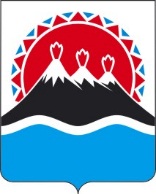 В соответствии с частью 3 статьи 16 Закона Камчатского края от 20.11.2013 № 343 «О государственной гражданской службе Камчатского края» ПРИКАЗЫВАЮ:Внести в приложение к приказу Агентства по информатизации и связи Камчатского края от 23.09.2010 № 58-п изменение, изложив его в редакции согласно приложению к настоящему приказу.Настоящий приказ вступает в силу через 10 дней после дня его официального опубликования.Приложение к приказуАгентства по информатизации и связи Камчатского края от __.08.2018 № __-п«Приложение к приказуАгентства по информатизации и связи Камчатского края от 23.09.2010 № 58-пПереченьотдельных должностей государственной гражданской службыКамчатского края в Агентстве по информатизации и связи Камчатского края,исполнение должностных обязанностей по которым связано с использованием сведений, составляющих государственную тайну, при назначении на которые может не проводиться конкурс».АГЕНТСТВО ПО ИНФОРМАТИЗАЦИИ И СВЯЗИКАМЧАТСКОГО КРАЯ        ПРИКАЗ № __-пг. Петропавловск-Камчатский                                          от «__» августа 2018 годаО внесении изменения в приложение к приказу Агентства по информатизации и связи Камчатского края от 23.09.2010 № 58-п Руководитель АгентстваИ.М. ЛеонтьеваРуководитель Агентства по информатизации и связи Камчатского краяЗаместитель руководителя Агентства – начальник отдела региональной политики в области информатизации Агентства по информатизации и связи Камчатского краясоветник отдела развития телекоммуникаций Агентства по информатизации и связи Камчатского краяконсультант отдела развития телекоммуникаций Агентства по информатизации и связи Камчатского края